Course description form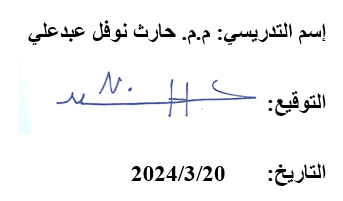 Course Name: Control II Course Name: Control II Course Name: Control II Course Name: Control II Course Name: Control II Course Name: Control II Course Name: Control II Course Name: Control II Course Name: Control II Course Name: Control II Course Name: Control II Course Name: Control II Course Code: WBM-52-04Course Code: WBM-52-04Course Code: WBM-52-04Course Code: WBM-52-04Course Code: WBM-52-04Course Code: WBM-52-04Course Code: WBM-52-04Course Code: WBM-52-04Course Code: WBM-52-04Course Code: WBM-52-04Course Code: WBM-52-04Course Code: WBM-52-04Semester/Year: Second/2023-2024Semester/Year: Second/2023-2024Semester/Year: Second/2023-2024Semester/Year: Second/2023-2024Semester/Year: Second/2023-2024Semester/Year: Second/2023-2024Semester/Year: Second/2023-2024Semester/Year: Second/2023-2024Semester/Year: Second/2023-2024Semester/Year: Second/2023-2024Semester/Year: Second/2023-2024Semester/Year: Second/2023-2024Date this description was prepared: 03/20/2024Date this description was prepared: 03/20/2024Date this description was prepared: 03/20/2024Date this description was prepared: 03/20/2024Date this description was prepared: 03/20/2024Date this description was prepared: 03/20/2024Date this description was prepared: 03/20/2024Date this description was prepared: 03/20/2024Date this description was prepared: 03/20/2024Date this description was prepared: 03/20/2024Date this description was prepared: 03/20/2024Date this description was prepared: 03/20/2024Available forms of attendance: Weekly attendance - theoretical hall + practical laboratoryAvailable forms of attendance: Weekly attendance - theoretical hall + practical laboratoryAvailable forms of attendance: Weekly attendance - theoretical hall + practical laboratoryAvailable forms of attendance: Weekly attendance - theoretical hall + practical laboratoryAvailable forms of attendance: Weekly attendance - theoretical hall + practical laboratoryAvailable forms of attendance: Weekly attendance - theoretical hall + practical laboratoryAvailable forms of attendance: Weekly attendance - theoretical hall + practical laboratoryAvailable forms of attendance: Weekly attendance - theoretical hall + practical laboratoryAvailable forms of attendance: Weekly attendance - theoretical hall + practical laboratoryAvailable forms of attendance: Weekly attendance - theoretical hall + practical laboratoryAvailable forms of attendance: Weekly attendance - theoretical hall + practical laboratoryAvailable forms of attendance: Weekly attendance - theoretical hall + practical laboratoryNumber of study hours (total)/number of units (total): 90 hours/semester (3 theoretical hours per week + 3 practical hours)/3 unitsNumber of study hours (total)/number of units (total): 90 hours/semester (3 theoretical hours per week + 3 practical hours)/3 unitsNumber of study hours (total)/number of units (total): 90 hours/semester (3 theoretical hours per week + 3 practical hours)/3 unitsNumber of study hours (total)/number of units (total): 90 hours/semester (3 theoretical hours per week + 3 practical hours)/3 unitsNumber of study hours (total)/number of units (total): 90 hours/semester (3 theoretical hours per week + 3 practical hours)/3 unitsNumber of study hours (total)/number of units (total): 90 hours/semester (3 theoretical hours per week + 3 practical hours)/3 unitsNumber of study hours (total)/number of units (total): 90 hours/semester (3 theoretical hours per week + 3 practical hours)/3 unitsNumber of study hours (total)/number of units (total): 90 hours/semester (3 theoretical hours per week + 3 practical hours)/3 unitsNumber of study hours (total)/number of units (total): 90 hours/semester (3 theoretical hours per week + 3 practical hours)/3 unitsNumber of study hours (total)/number of units (total): 90 hours/semester (3 theoretical hours per week + 3 practical hours)/3 unitsNumber of study hours (total)/number of units (total): 90 hours/semester (3 theoretical hours per week + 3 practical hours)/3 unitsNumber of study hours (total)/number of units (total): 90 hours/semester (3 theoretical hours per week + 3 practical hours)/3 unitsName of the course administrator (if more than one name is mentioned)Name of the course administrator (if more than one name is mentioned)Name of the course administrator (if more than one name is mentioned)Name of the course administrator (if more than one name is mentioned)Name of the course administrator (if more than one name is mentioned)Name of the course administrator (if more than one name is mentioned)Name of the course administrator (if more than one name is mentioned)Name of the course administrator (if more than one name is mentioned)Name of the course administrator (if more than one name is mentioned)Name of the course administrator (if more than one name is mentioned)Name of the course administrator (if more than one name is mentioned)Name of the course administrator (if more than one name is mentioned)the name: Asst. Lecturer Harith Nawfal Abdali Al-MusawiEmail:harith.na@uowa.edu.iq‘the name: Asst. Lecturer Harith Nawfal Abdali Al-MusawiEmail:harith.na@uowa.edu.iq‘the name: Asst. Lecturer Harith Nawfal Abdali Al-MusawiEmail:harith.na@uowa.edu.iq‘the name: Asst. Lecturer Harith Nawfal Abdali Al-MusawiEmail:harith.na@uowa.edu.iq‘the name: Asst. Lecturer Harith Nawfal Abdali Al-MusawiEmail:harith.na@uowa.edu.iq‘the name: Asst. Lecturer Harith Nawfal Abdali Al-MusawiEmail:harith.na@uowa.edu.iq‘the name: Asst. Lecturer Harith Nawfal Abdali Al-MusawiEmail:harith.na@uowa.edu.iq‘the name: Asst. Lecturer Harith Nawfal Abdali Al-MusawiEmail:harith.na@uowa.edu.iq‘the name: Asst. Lecturer Harith Nawfal Abdali Al-MusawiEmail:harith.na@uowa.edu.iq‘the name: Asst. Lecturer Harith Nawfal Abdali Al-MusawiEmail:harith.na@uowa.edu.iq‘the name: Asst. Lecturer Harith Nawfal Abdali Al-MusawiEmail:harith.na@uowa.edu.iq‘the name: Asst. Lecturer Harith Nawfal Abdali Al-MusawiEmail:harith.na@uowa.edu.iq‘Course objectivesCourse objectivesCourse objectivesCourse objectivesCourse objectivesCourse objectivesCourse objectivesCourse objectivesCourse objectivesCourse objectivesCourse objectivesCourse objectivesBuilding the student scientifically and qualifying him to understand the applications of digital control in some scientific and engineering fields, especially electrical and mechanical applications.Building and preparing the student psychologically to play his role as a reliable engineer in this field.Urging the student to be creative and think about specialization projects and keep pace with the development taking place in this field in terms of the basis of digital control in engineering work systems.Identify the types of digital control and some of their practical applicationsBuilding the student scientifically and qualifying him to understand the applications of digital control in some scientific and engineering fields, especially electrical and mechanical applications.Building and preparing the student psychologically to play his role as a reliable engineer in this field.Urging the student to be creative and think about specialization projects and keep pace with the development taking place in this field in terms of the basis of digital control in engineering work systems.Identify the types of digital control and some of their practical applicationsBuilding the student scientifically and qualifying him to understand the applications of digital control in some scientific and engineering fields, especially electrical and mechanical applications.Building and preparing the student psychologically to play his role as a reliable engineer in this field.Urging the student to be creative and think about specialization projects and keep pace with the development taking place in this field in terms of the basis of digital control in engineering work systems.Identify the types of digital control and some of their practical applicationsBuilding the student scientifically and qualifying him to understand the applications of digital control in some scientific and engineering fields, especially electrical and mechanical applications.Building and preparing the student psychologically to play his role as a reliable engineer in this field.Urging the student to be creative and think about specialization projects and keep pace with the development taking place in this field in terms of the basis of digital control in engineering work systems.Identify the types of digital control and some of their practical applicationsBuilding the student scientifically and qualifying him to understand the applications of digital control in some scientific and engineering fields, especially electrical and mechanical applications.Building and preparing the student psychologically to play his role as a reliable engineer in this field.Urging the student to be creative and think about specialization projects and keep pace with the development taking place in this field in terms of the basis of digital control in engineering work systems.Identify the types of digital control and some of their practical applicationsBuilding the student scientifically and qualifying him to understand the applications of digital control in some scientific and engineering fields, especially electrical and mechanical applications.Building and preparing the student psychologically to play his role as a reliable engineer in this field.Urging the student to be creative and think about specialization projects and keep pace with the development taking place in this field in terms of the basis of digital control in engineering work systems.Identify the types of digital control and some of their practical applicationsObjectives of the study subjectObjectives of the study subjectObjectives of the study subjectObjectives of the study subjectObjectives of the study subjectObjectives of the study subjectTeaching and learning strategiesTeaching and learning strategiesTeaching and learning strategiesTeaching and learning strategiesTeaching and learning strategiesTeaching and learning strategiesTeaching and learning strategiesTeaching and learning strategiesTeaching and learning strategiesTeaching and learning strategiesTeaching and learning strategiesTeaching and learning strategies1-The methodical book, as well as lectures and solving mathematical problems.2-Scientific library.3- Visual presentation methods (data show) using the PowerPoint program or displaying PDF files to clarify the lecture items, drawings and shapes.4-Useful educational sites on the Internet.5The teacher delivers detailed theoretical lectures, and students participate during the lecture in solving some engineering problems.6- Adopting the homework method to solve the exercises by students.7- The teacher is familiar with the basic concepts of engineering control techniques and their scientific applications, which enhances the method of learning and teaching.1-The methodical book, as well as lectures and solving mathematical problems.2-Scientific library.3- Visual presentation methods (data show) using the PowerPoint program or displaying PDF files to clarify the lecture items, drawings and shapes.4-Useful educational sites on the Internet.5The teacher delivers detailed theoretical lectures, and students participate during the lecture in solving some engineering problems.6- Adopting the homework method to solve the exercises by students.7- The teacher is familiar with the basic concepts of engineering control techniques and their scientific applications, which enhances the method of learning and teaching.1-The methodical book, as well as lectures and solving mathematical problems.2-Scientific library.3- Visual presentation methods (data show) using the PowerPoint program or displaying PDF files to clarify the lecture items, drawings and shapes.4-Useful educational sites on the Internet.5The teacher delivers detailed theoretical lectures, and students participate during the lecture in solving some engineering problems.6- Adopting the homework method to solve the exercises by students.7- The teacher is familiar with the basic concepts of engineering control techniques and their scientific applications, which enhances the method of learning and teaching.1-The methodical book, as well as lectures and solving mathematical problems.2-Scientific library.3- Visual presentation methods (data show) using the PowerPoint program or displaying PDF files to clarify the lecture items, drawings and shapes.4-Useful educational sites on the Internet.5The teacher delivers detailed theoretical lectures, and students participate during the lecture in solving some engineering problems.6- Adopting the homework method to solve the exercises by students.7- The teacher is familiar with the basic concepts of engineering control techniques and their scientific applications, which enhances the method of learning and teaching.1-The methodical book, as well as lectures and solving mathematical problems.2-Scientific library.3- Visual presentation methods (data show) using the PowerPoint program or displaying PDF files to clarify the lecture items, drawings and shapes.4-Useful educational sites on the Internet.5The teacher delivers detailed theoretical lectures, and students participate during the lecture in solving some engineering problems.6- Adopting the homework method to solve the exercises by students.7- The teacher is familiar with the basic concepts of engineering control techniques and their scientific applications, which enhances the method of learning and teaching.1-The methodical book, as well as lectures and solving mathematical problems.2-Scientific library.3- Visual presentation methods (data show) using the PowerPoint program or displaying PDF files to clarify the lecture items, drawings and shapes.4-Useful educational sites on the Internet.5The teacher delivers detailed theoretical lectures, and students participate during the lecture in solving some engineering problems.6- Adopting the homework method to solve the exercises by students.7- The teacher is familiar with the basic concepts of engineering control techniques and their scientific applications, which enhances the method of learning and teaching.1-The methodical book, as well as lectures and solving mathematical problems.2-Scientific library.3- Visual presentation methods (data show) using the PowerPoint program or displaying PDF files to clarify the lecture items, drawings and shapes.4-Useful educational sites on the Internet.5The teacher delivers detailed theoretical lectures, and students participate during the lecture in solving some engineering problems.6- Adopting the homework method to solve the exercises by students.7- The teacher is familiar with the basic concepts of engineering control techniques and their scientific applications, which enhances the method of learning and teaching.1-The methodical book, as well as lectures and solving mathematical problems.2-Scientific library.3- Visual presentation methods (data show) using the PowerPoint program or displaying PDF files to clarify the lecture items, drawings and shapes.4-Useful educational sites on the Internet.5The teacher delivers detailed theoretical lectures, and students participate during the lecture in solving some engineering problems.6- Adopting the homework method to solve the exercises by students.7- The teacher is familiar with the basic concepts of engineering control techniques and their scientific applications, which enhances the method of learning and teaching.1-The methodical book, as well as lectures and solving mathematical problems.2-Scientific library.3- Visual presentation methods (data show) using the PowerPoint program or displaying PDF files to clarify the lecture items, drawings and shapes.4-Useful educational sites on the Internet.5The teacher delivers detailed theoretical lectures, and students participate during the lecture in solving some engineering problems.6- Adopting the homework method to solve the exercises by students.7- The teacher is familiar with the basic concepts of engineering control techniques and their scientific applications, which enhances the method of learning and teaching.1-The methodical book, as well as lectures and solving mathematical problems.2-Scientific library.3- Visual presentation methods (data show) using the PowerPoint program or displaying PDF files to clarify the lecture items, drawings and shapes.4-Useful educational sites on the Internet.5The teacher delivers detailed theoretical lectures, and students participate during the lecture in solving some engineering problems.6- Adopting the homework method to solve the exercises by students.7- The teacher is familiar with the basic concepts of engineering control techniques and their scientific applications, which enhances the method of learning and teaching.strategystrategyCourse structureCourse structureCourse structureCourse structureCourse structureCourse structureCourse structureCourse structureCourse structureCourse structureCourse structureCourse structurethe weekthe weekhourshoursRequired learning outcomesRequired learning outcomesRequired learning outcomesName of the unit or topicName of the unit or topicLearning method Learning method Evaluation method 1-21-26Introduction to digital engineering control systems and methods of representing systemsIntroduction to digital engineering control systems and methods of representing systemsIntroduction to digital engineering control systems and methods of representing systemsIntroduction to digital engineering control systems and methods of representing systemsIntroduction to Discrete-Time Control System. Review of MathematicalFoundation.Lectures DATA SHOWLectures DATA SHOWLectures DATA SHOWSurprise exams and classroom activities3-43-46Analysis of digital control systems and design of a traditional digital controllerAnalysis of digital control systems and design of a traditional digital controllerAnalysis of digital control systems and design of a traditional digital controllerAnalysis of digital control systems and design of a traditional digital controllerAnalysis of Discrete-Time Systems. Design of Conventional Discrete-Time Controllers.Lectures DATA SHOWLectures DATA SHOWLectures DATA SHOWSurprise exams and classroom activities5-65-66Introduction to theory state spaceIntroduction to theory state spaceIntroduction to theory state spaceIntroduction to theory state spaceState-space modelingLectures DATA SHOWLectures DATA SHOWLectures DATA SHOWSurprise exams and classroom activities7-87-86How to analyze using the method (controllability and observability)How to analyze using the method (controllability and observability)How to analyze using the method (controllability and observability)How to analyze using the method (controllability and observability)controllability and observabilityLectures DATA SHOWLectures DATA SHOWLectures DATA SHOWSurprise exams and classroom activities9-109-106the definition, z-transform And analysis methodsthe definition, z-transform And analysis methodsthe definition, z-transform And analysis methodsthe definition, z-transform And analysis methodsSampling theoremZ-transformLectures DATA SHOWLectures DATA SHOWLectures DATA SHOWSurprise exams and classroom activities11-1211-126How to design a digital controller using state-space methodsHow to design a digital controller using state-space methodsHow to design a digital controller using state-space methodsHow to design a digital controller using state-space methodsDesign of digital control systems using state-space methodsLectures DATA SHOWLectures DATA SHOWLectures DATA SHOWSurprise exams and classroom activities13-1413-146Recognitiondigital PID controllers  Recognitiondigital PID controllers  Recognitiondigital PID controllers  Recognitiondigital PID controllers  Digital PID controllers and tuningLectures DATA SHOWLectures DATA SHOWLectures DATA SHOWSurprise exams and classroom activitiesCourse evaluationCourse evaluationCourse evaluationCourse evaluationCourse evaluationCourse evaluationCourse evaluationCourse evaluationCourse evaluationCourse evaluationCourse evaluationCourse evaluationDistribution of the grade out of 100 according to the tasks assigned to the student, such as daily preparation, daily, oral, monthly, written exams, reports, etc.Attendance + cup = 10%Monthly exam = 30%Practical laboratory = 10%Final exam = 50%Final total = 100%Distribution of the grade out of 100 according to the tasks assigned to the student, such as daily preparation, daily, oral, monthly, written exams, reports, etc.Attendance + cup = 10%Monthly exam = 30%Practical laboratory = 10%Final exam = 50%Final total = 100%Distribution of the grade out of 100 according to the tasks assigned to the student, such as daily preparation, daily, oral, monthly, written exams, reports, etc.Attendance + cup = 10%Monthly exam = 30%Practical laboratory = 10%Final exam = 50%Final total = 100%Distribution of the grade out of 100 according to the tasks assigned to the student, such as daily preparation, daily, oral, monthly, written exams, reports, etc.Attendance + cup = 10%Monthly exam = 30%Practical laboratory = 10%Final exam = 50%Final total = 100%Distribution of the grade out of 100 according to the tasks assigned to the student, such as daily preparation, daily, oral, monthly, written exams, reports, etc.Attendance + cup = 10%Monthly exam = 30%Practical laboratory = 10%Final exam = 50%Final total = 100%Distribution of the grade out of 100 according to the tasks assigned to the student, such as daily preparation, daily, oral, monthly, written exams, reports, etc.Attendance + cup = 10%Monthly exam = 30%Practical laboratory = 10%Final exam = 50%Final total = 100%Distribution of the grade out of 100 according to the tasks assigned to the student, such as daily preparation, daily, oral, monthly, written exams, reports, etc.Attendance + cup = 10%Monthly exam = 30%Practical laboratory = 10%Final exam = 50%Final total = 100%Distribution of the grade out of 100 according to the tasks assigned to the student, such as daily preparation, daily, oral, monthly, written exams, reports, etc.Attendance + cup = 10%Monthly exam = 30%Practical laboratory = 10%Final exam = 50%Final total = 100%Distribution of the grade out of 100 according to the tasks assigned to the student, such as daily preparation, daily, oral, monthly, written exams, reports, etc.Attendance + cup = 10%Monthly exam = 30%Practical laboratory = 10%Final exam = 50%Final total = 100%Distribution of the grade out of 100 according to the tasks assigned to the student, such as daily preparation, daily, oral, monthly, written exams, reports, etc.Attendance + cup = 10%Monthly exam = 30%Practical laboratory = 10%Final exam = 50%Final total = 100%Distribution of the grade out of 100 according to the tasks assigned to the student, such as daily preparation, daily, oral, monthly, written exams, reports, etc.Attendance + cup = 10%Monthly exam = 30%Practical laboratory = 10%Final exam = 50%Final total = 100%Distribution of the grade out of 100 according to the tasks assigned to the student, such as daily preparation, daily, oral, monthly, written exams, reports, etc.Attendance + cup = 10%Monthly exam = 30%Practical laboratory = 10%Final exam = 50%Final total = 100%Learning and teaching resourcesLearning and teaching resourcesLearning and teaching resourcesLearning and teaching resourcesLearning and teaching resourcesLearning and teaching resourcesLearning and teaching resourcesLearning and teaching resourcesLearning and teaching resourcesLearning and teaching resourcesLearning and teaching resourcesLearning and teaching resourcesRequired prescribed booksRequired prescribed booksRequired prescribed booksRequired prescribed books1.Modern Control Engineering, (5th Edition) By: Katsuhiko Ogata. Mechanical Engineering, University of Minnesota1.Modern Control Engineering, (5th Edition) By: Katsuhiko Ogata. Mechanical Engineering, University of Minnesota1.Modern Control Engineering, (5th Edition) By: Katsuhiko Ogata. Mechanical Engineering, University of Minnesota1.Modern Control Engineering, (5th Edition) By: Katsuhiko Ogata. Mechanical Engineering, University of Minnesota1.Modern Control Engineering, (5th Edition) By: Katsuhiko Ogata. Mechanical Engineering, University of Minnesota1.Modern Control Engineering, (5th Edition) By: Katsuhiko Ogata. Mechanical Engineering, University of Minnesota1.Modern Control Engineering, (5th Edition) By: Katsuhiko Ogata. Mechanical Engineering, University of MinnesotaMain references (sources)Main references (sources)Main references (sources)Main references (sources)2.Control Systems Engineering, (6th Edition) By: Norman S. Nise. Electrical and Computer Engineering Department at California State Polytechnic University2.Control Systems Engineering, (6th Edition) By: Norman S. Nise. Electrical and Computer Engineering Department at California State Polytechnic University2.Control Systems Engineering, (6th Edition) By: Norman S. Nise. Electrical and Computer Engineering Department at California State Polytechnic University2.Control Systems Engineering, (6th Edition) By: Norman S. Nise. Electrical and Computer Engineering Department at California State Polytechnic University2.Control Systems Engineering, (6th Edition) By: Norman S. Nise. Electrical and Computer Engineering Department at California State Polytechnic University2.Control Systems Engineering, (6th Edition) By: Norman S. Nise. Electrical and Computer Engineering Department at California State Polytechnic University2.Control Systems Engineering, (6th Edition) By: Norman S. Nise. Electrical and Computer Engineering Department at California State Polytechnic UniversityRecommended books and references (Scientific journals, reports,)Recommended books and references (Scientific journals, reports,)Recommended books and references (Scientific journals, reports,)Recommended books and references (Scientific journals, reports,)-Internet files.-All solid scientific journals and sites that are related to the broad concept of engineering control-Internet files.-All solid scientific journals and sites that are related to the broad concept of engineering control-Internet files.-All solid scientific journals and sites that are related to the broad concept of engineering control-Internet files.-All solid scientific journals and sites that are related to the broad concept of engineering control-Internet files.-All solid scientific journals and sites that are related to the broad concept of engineering control-Internet files.-All solid scientific journals and sites that are related to the broad concept of engineering control-Internet files.-All solid scientific journals and sites that are related to the broad concept of engineering controlElectronic references, Internet sites...Electronic references, Internet sites...Electronic references, Internet sites...Electronic references, Internet sites...tracking Scientific websites to view recent developments in the prescribed subject For fifth year students.tracking Scientific websites to view recent developments in the prescribed subject For fifth year students.tracking Scientific websites to view recent developments in the prescribed subject For fifth year students.tracking Scientific websites to view recent developments in the prescribed subject For fifth year students.tracking Scientific websites to view recent developments in the prescribed subject For fifth year students.tracking Scientific websites to view recent developments in the prescribed subject For fifth year students.tracking Scientific websites to view recent developments in the prescribed subject For fifth year students.